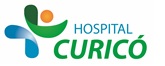 INFORMACIÓN PARA PACIENTES: “LAPAROTOMIA DIAGNÓSTICA”El presente documento permite entregar información al paciente respecto a la cirugía específica  a realizar,  por lo que NO CONSTITUYE  EL CONSENTIMIENTO INFORMADO.El  CONSENTIMIENTO INFORMADO, debe ser  llenado en el formulario en  la página web: www.hospitalcurico.cl,  en el enlace: https://intranet.hospitalcurico.cl/projects/consentimientoObjetivos del procedimiento:Realizar una laparotomía abierta en casos en que los exámenes realizados al paciente no aportan datos suficientes de su patología quirúrgica. y ante lo cual  el paciente inevitablemente deberá ser operado. Descripción del procedimiento:Se realiza una laparotomía abierta a fin de revisar cuidadosamente el abdomen.  Se utiliza anestesia general. Riesgos del procedimiento:Los riesgos están dados generalmente por la condición del paciente a operar si es de emergencia, generalmente son de más riesgo que de cirugías electivas; y por otra parte dependiendo de los hallazgos encontrados. Además riesgos propios de la anestesia general.Alternativas al procedimiento propuesto:En algunos casos y si se dispone de los recursos una videolaparoscopía diagnóstica, pudiendo ser necesariamente transformada en una laparotomía abierta.Consecuencias de no aceptar el procedimiento:De no realizarse el procedimiento el paciente evolucionara de manera incierta y con dificultades en el manejo Médico por no tener un diagnóstico etiológico preciso.Mecanismo para solicitar más información:Si necesita más información debe consultar con el Médico Cirujano tratante, algún miembro del equipo  Médico que está a su cargo, el Subjefe del Servicio o el Jefe de Servicio.Revocabilidad Se me señala, que hacer si cambio de idea tanto en aceptar o rechazar el procedimiento, cirugía o terapia propuesta.